Пояснительная записка к отчету о работе по охране труда общественной организации Межрегиональный профессиональный союз работников АК «АЛРОСА» (ПАО) «Профалмаз» за 2021 год Для реализации задач по обеспечению здоровых и безопасных условий труда работников Компания АК «АЛРОСА» (ПАО) и Профсоюз «Профалмаз» совместно осуществляют мероприятия по охране труда и улучшению безопасности труда в соответствии с «Системой управления охраной труда и промышленной безопасностью АК «АЛРОСА» (ПАО)», Коллективного договора и Политикой Компании АК «АЛРОСА» (ПАО) в области охраны труда и промышленной безопасности.В Коллективном договоре, заключенном между АК «АЛРОСА» (ПАО) и Межрегиональным профессиональным союзом работников АК «АЛРОСА» (ПАО) «ПРОФАЛМАЗ» на 2020 -2022 год Охране труда посвящен раздел № 11 «Охрана труда и здоровья работников, экологическая безопасность», который включает в себя следующие пункты: 1. Обязательства по обеспечению здоровых и безопасных условий труда.2. Экологическая безопасность.3. Организация проведения медицинских осмотров4. Обязательства Компании в части страхования от несчастных случаев на производстве и профессиональных заболеваний. 5. Обеспечение работников спецодеждой, средствами индивидуальной защиты. 6. Обеспечение работников питанием, в том числе спецпитанием.7. Органы контроля за состоянием охраны труда в Компании, гарантии их деятельности.Профсоюз «Профалмаз», профсоюзные комитеты первичных профсоюзных организаций профсоюза «Профалмаз» и уполномоченные по охране труда профсоюза «Профалмаз» осуществляют контроль за состоянием безопасности ведения работ и гигиеной труда, выполнением Компанией своих обязанностей в этих вопросах, участвует в комиссиях по расследованию производственных травм и профессиональных заболеваний. За 2021 год в результате реорганизации производства, число уполномоченных по охране труда с 267 предыдущего года сократилось до 213 в горно-обогатительных комбинатах до 50%, на предприятиях геологоразведочного комплекса произошло увеличение количества уполномоченных с 0 до 14 работников.Компания обеспечивает работников, занятых на работах с особо вредными условиями, лечебно-профилактическим питанием согласно «Перечню производств, профессий и должностей, работа которых дает право на бесплатное получение лечебно-профилактического питания в связи с особо вредными условиями труда», утвержденного приказом Минздравсоцразвития России от 16.02.2009 г. №45н.При необходимости Компания с учетом мнения профсоюза «Профалмаз», по отдельным видам работ устанавливает в соответствии с «Межотраслевыми правилами обеспечения работников специальной одеждой, специальной обувью и другими средствами индивидуальной защиты», утвержденными приказом Минздравсоцразвития России №290н от 01.06.2009, дополнительные нормы выдачи работникам специальной одежды, специальной обуви и других средств индивидуальной защиты, улучшающие по сравнению с типовыми нормами защиту работников от имеющихся на рабочих местах вредных и опасных производственных факторов, а также особых температурных условий или загрязнений.Ежегодно Профсоюз «Профалмаз» участвует в комиссии по техническому отбору и опытно-промышленным испытаниям образцов спецодежды, спецобуви и СИЗ, качество которых существенно улучшилось. Для своевременного реагирования отсутствия спецодежды, практически во всех структурных подразделениях прошла централизация складов выдачи спецодежды и СИЗ. Все замечания, поступающие в Профалмаз, отрабатываются в рабочем порядке со структурными подразделениями.Компания обеспечивает своевременную выдачу спецпитания работникам Компании, занятым на работах с вредными условиями труда, в соответствии с приказом Минздравсоцразвития России от 19.04.2010 №245н.Основанием для выдачи работнику спецпитания являются результаты специальной оценки условий труда, в которых зафиксировано превышение допустимых концентраций вредных веществ и уровней вредных производственных факторов, определенных соответствующим Перечнем.Компания и профсоюз «Профалмаз» в соответствии с п. 14 Приложения №1 к приказу Минздравсоцразвития России от 16.02.2009 №45н совместным решением устанавливают замену молока на равноценные пищевые продукты в случаях, когда по тем или иным причинам невозможна выдача работникам молока. В Коллективном договоре на 2020-2022 годы предусмотрена замена молока денежной компенсацией (74,48 рублей за литр в Мирном) при условии согласия работника письменным заявлением.Стоит отметить, что Профалмаз выступил на Совете в декабре 2021 года увеличения размера денежной компенсации за литр молока (112,75 рублей за литр в Мирном) в соответствии с ценами на потребительские товары в Мирнинском районе за 2021 год.Компания обеспечивает горячим питанием работников, занятых на подземных горных работах, в дни фактической занятости на этих работах.Согласно статьи 370 Трудового кодекса Российской Федерации для осуществления профсоюзного контроля за соблюдением работодателями и их представителями законодательства об охране труда, обязательном социальном страховании от несчастных случаев на производстве и профессиональных заболеваний, выполнением условий коллективного договора, в которых осуществляют свою трудовую деятельность наши работники, контролирует Техническая инспекция труда Профсоюза «Профалмаз», которая входит в состав Технической инспекции ФНПР.Техническая инспекция труда во втором полугодии проверила состояние условий охраны труда на рабочих местах, обеспечением работников средствами индивидуальной защиты, соблюдением рабочего времени и времени отдыха, проведением обучения и инструктажа по охране труда в структурных и дочерних подразделениях Компании, было направлено 27 представлений об устранении выявленных нарушений (37 нарушений, из них устранено 35 нарушений). Организация работы уполномоченных по охране труда является одним из важнейших направлений деятельности Профсоюза «Профалмаз» в области охраны труда и способствует активизации всей работы в первичных профсоюзных организациях направленных на обеспечение приоритета сохранения жизни и здоровья работников; соблюдение требований действующих законодательных и иных нормативных правовых актов, содержащих государственные требования охраны труда; гарантированное обеспечение принятия всех решений, согласованных с профсоюзом «Профалмаз», привлечение работников к активному участию во всех элементах системы управления охраной труда.Деятельность уполномоченных по охране труда Профсоюза «Профалмаз» осуществляется в соответствии с Положением «Об уполномоченных по охране труда первичных профсоюзных организаций Профсоюза «Профалмаз», согласно п.1.3:- уполномоченные избираются открытым голосованием на профсоюзном собрании (конференции) работников структурного подразделения или на профсоюзном комитете цеха и подразделения, а также основное изменение в пункте является возможность избрания уполномоченного по представлению технического инспектора труда Профсоюза «Профалмаз» на срок полномочий профсоюзного комитета.- из состава уполномоченных избирается на профсоюзном собрании (конференции) или комитете старший уполномоченный структурного подразделения на срок полномочий профсоюзного комитета.Также в положении доработана схема взаимодействия уполномоченных со старшими уполномоченными, специалистами охраны труда и представителями работодателя.На данный момент профсоюзный контроль за состоянием ОТ осуществляют 213 работников уполномоченных доверенных лиц по ОТ в каждой организации где есть Профалмаз.За 2021 год уполномоченными по охране труда проведено более 1285 проверок и выданы представления об устранении 1744 замечаний. За 2021год были премированы уполномоченные по охране труда на общую сумму 1 185 230 рублей.В 2021 году в результате ограничительных мер консультативная работа с уполномоченными и проведения семинаров перешли на площадку видеоконференцсвязи ZOOM, где приняло участие 43 уполномоченных по охране труда.Представители Профсоюза «Профалмаз», председатели первичных профсоюзных организаций участвуют во всех комиссиях по расследованию несчастных случаев на производстве.В подразделениях Компании ведется работа с участием комиссий, созданных на паритетной основе: комиссии по охране труда, комиссии по социальному страхованию, комиссии по трудовым спорам и комиссии по специальной оценке условий труда.Согласно результатов специальной оценки условий труда в АК «АЛРОСА», где активное участие приняли председатели и уполномоченные по охране труда первичных профсоюзных организаций, согласование и подписание отчетов 6375 рабочих мест, из них 873 на которых произошло снижение КУТ и 151 на которых произошло повышение КУТ. В 2021 году при поступлении аргументированных мнений в комиссию по СОУТ подразделений, принимались положительные решения о проведении внеплановой оценки, на сегодняшний момент выполнены более 800 оценок. Стоит отметить, что Профсоюз «Профалмаз» весной 2021 года выступил инициатором сохранения уровня заработной платы для тех работников у которых снизился КУТ, в июне 2021 года руководство Компании выпустило распоряжение о сохранении уровня заработной платы, но все же стоит задуматься о реальном воздействии вредных производственных факторов, состав рудной пыли рудника «Интернациональный» исследован в 2006 году, сейчас на руднике работа ведётся в глубоких горизонтах с другими геологическими условиями, соответственно при проведении специальной оценки условий труда рабочего места в подземных условиях специалисты руководствовались данными 2006 года. В 2022 году совместно с управлением промышленной безопасности Компании запланировано исследование состава рудной пыли на руднике «Интернациональный».Технический инспектор труда профсоюза «Профалмаз»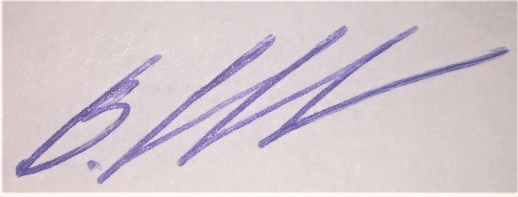 В. В. Сыроватский